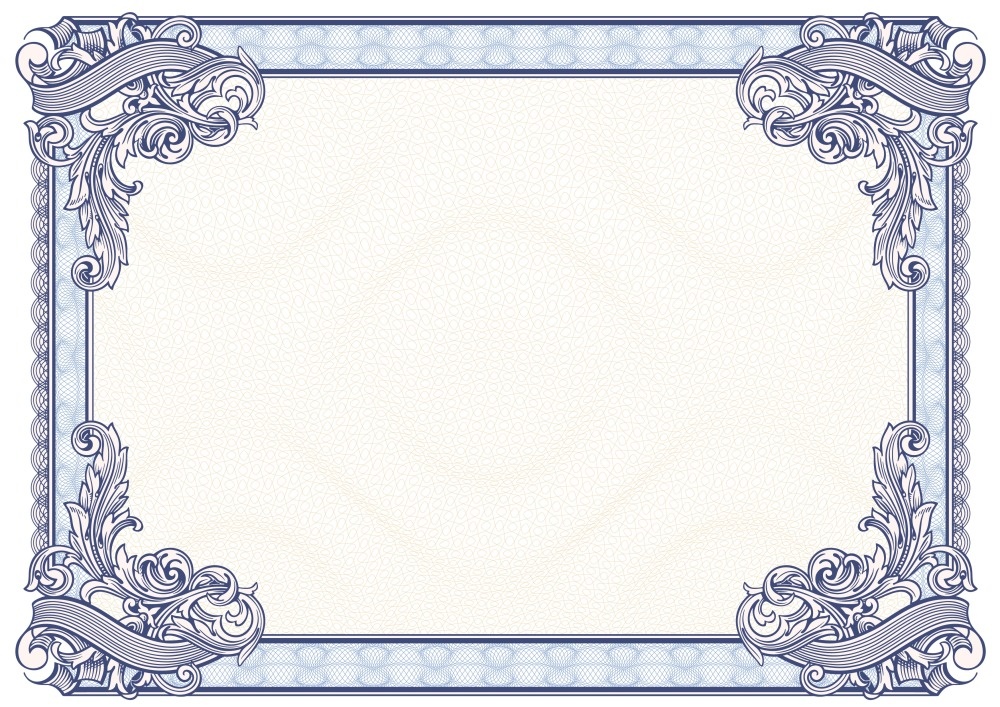 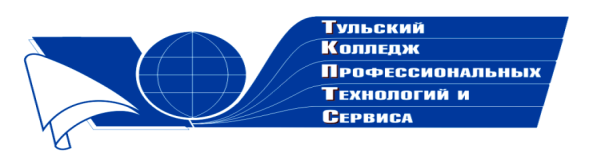 Государственное профессиональное образовательное учреждение  Тульской области «Тульский колледж профессиональных технологий и сервиса»СертификатНастоящим подтверждается, чтоХодакова Надежда Николаевна приняла участие в общероссийском заочном конкурсе «Коллекция педагогического мастерства и творчества»  в номинации «Лучшая разработка урока» с методической разработкой урока ОБЖ по теме «Закаливание, его основные формы»   Директор ГПОУ ТО       «ТКПТС»                                     С.С. Курдюмов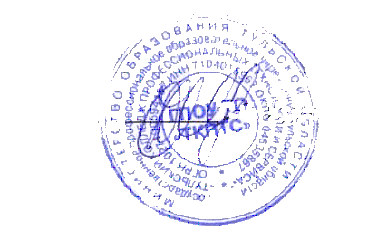 2018 год